附件2                  本科线上课程听课记录表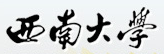 教师所在学院：________________________    课 程 名 称：______________________    授 课 教 师：_________________________   授课专业、班级：____________________百分制得分:                              评价等级：优□    良□    中□    差□（等级标准:90分以上为优，80-89为良，70-79为中，69以下为差）分 项 评 价：请在下列各题之后的相应评分位置填入“√”听课时间：______年_____月_____日    听课平台：____________    听课人：___________内容内容评  价  项  目优良中差差教师上课情况1坚持立德树人，课程导向正确、观点正确；挖掘课程的思想政治教育元素，知识传授与价值引领相结合，育人意识明显教师上课情况2教学准备充分，提前创建师生交流群，及时上传教学资料教师上课情况3提供较为丰富的线上教学资源，引导学生课前预习、课后复习教师上课情况4能熟练使用线上教学平台教师上课情况5准时开课，教学过程符合教学大纲及教学计划进度表安排教师上课情况6教学内容充实，信息量大，学科特点突出。对问题的阐述简练准确、重点突出、思路清晰，无科学性错误，有启发性教师上课情况7注重师生互动，在教学中实施启发式、探究式、讨论式、参与式教学，能调动学生学习积极性教师上课情况8能根据线上教学特点合理安排教学进程，及时解答学生疑问教师上课情况9注重网络与信息安全（如教学资源链接、学生信息等）学生上课情况10遵守学习纪律，按时到课，出勤率高学生上课情况11认真听课，积极参与课程活动学生上课情况12尊敬老师，举止文明，不在课堂上发表与课程无关的言论课堂教学主要内容：课堂教学主要内容：课堂教学主要内容：课堂教学主要内容：课堂教学主要内容：课堂教学主要内容：课堂教学主要内容：课堂教学主要内容：您对本次课程的综合评价及改进建议是：您对本次课程的综合评价及改进建议是：您对本次课程的综合评价及改进建议是：您对本次课程的综合评价及改进建议是：您对本次课程的综合评价及改进建议是：您对本次课程的综合评价及改进建议是：您对本次课程的综合评价及改进建议是：您对授课老师的政治理论素养、价值引领能力等方面的综合评价及改进建议是：您对授课老师的政治理论素养、价值引领能力等方面的综合评价及改进建议是：您对授课老师的政治理论素养、价值引领能力等方面的综合评价及改进建议是：您对授课老师的政治理论素养、价值引领能力等方面的综合评价及改进建议是：您对授课老师的政治理论素养、价值引领能力等方面的综合评价及改进建议是：您对授课老师的政治理论素养、价值引领能力等方面的综合评价及改进建议是：您对授课老师的政治理论素养、价值引领能力等方面的综合评价及改进建议是：您对学风的综合评价是：（请记下应到__________人，实到__________人，到课率_________，迟到__________人）您对学风的综合评价是：（请记下应到__________人，实到__________人，到课率_________，迟到__________人）您对学风的综合评价是：（请记下应到__________人，实到__________人，到课率_________，迟到__________人）您对学风的综合评价是：（请记下应到__________人，实到__________人，到课率_________，迟到__________人）您对学风的综合评价是：（请记下应到__________人，实到__________人，到课率_________，迟到__________人）您对学风的综合评价是：（请记下应到__________人，实到__________人，到课率_________，迟到__________人）您对学风的综合评价是：（请记下应到__________人，实到__________人，到课率_________，迟到__________人）特别提示：发现教学事故及师德师风、政治思想方面问题，请立即拨打本科教学质量监控电话：68367555特别提示：发现教学事故及师德师风、政治思想方面问题，请立即拨打本科教学质量监控电话：68367555特别提示：发现教学事故及师德师风、政治思想方面问题，请立即拨打本科教学质量监控电话：68367555特别提示：发现教学事故及师德师风、政治思想方面问题，请立即拨打本科教学质量监控电话：68367555特别提示：发现教学事故及师德师风、政治思想方面问题，请立即拨打本科教学质量监控电话：68367555特别提示：发现教学事故及师德师风、政治思想方面问题，请立即拨打本科教学质量监控电话：68367555特别提示：发现教学事故及师德师风、政治思想方面问题，请立即拨打本科教学质量监控电话：68367555